I have read and agree to the foregoing.Signature of Applicant: 							    Date: 				Please print name and title in block letters: 						__________________________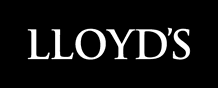 COVERHOLDER’S OMC UNDERTAKINGTo:	(1)	The Society of Lloyd’s, One Lime Street, London EC3M 7HA, England (“Lloyd’s”); and(2)	Lloyd’s Underwriters’ Attorney in Fact in Canada, of 200 Bay Street, Suite 2930, P.O.Box 51, Toronto, Ontario M5J 2J2, (“the Attorney in Fact”)Whereas, you are an approved Lloyd's coverholder that may, in accordance with your terms of your approval by Lloyd's, be party to a binding authority with Lloyd's underwriters; andWhereas from time to time you may be required to place a contract of insurance for and on behalf of a policyholder with Lloyd's underwriters on an open market basis and in that respect you are required to be registered by Lloyd's as an open market correspondent a condition of which is that you provide the following undertakings.UndertakingsIn consideration of our registration by Lloyd’s as an open market correspondent permitted to place (re)insurance business with Lloyd’s underwriters we, [ENTER CANADIAN COVERHOLDER NAME] (“the Firm”), undertake that from the date hereof until you formally release us from doing so, we will:1.	Keep proper accounts and other records relating to our activities as an open market correspondent acting as a (re)insurance intermediary; 2.	Cooperate with you and provide you with all documents, information and other materials that you may require relating to our activities as a (re)insurance intermediary in order that you may discharge any legal or regulatory requirement that may be imposed on you;3.	Permit you or your appointed agent at reasonable notice to inspect and, where appropriate, to take copies, of accounts and other records relating to our activities as a (re)insurance intermediary at our offices during normal office hours for the purpose of enabling you to discharge any legal or regulatory requirement that may be imposed on you;4.	Act as agent for Lloyd’s underwriters in respect of the following:(a)	communicating to the policyholder Lloyd’s underwriters’ decision to enter into contracts of (re)insurance by forwarding (via post, fax or such other means as Lloyd’s underwriters may permit) the policy or other evidence of (re)insurance issued by or on behalf of Lloyd’s underwriters to the policyholder; (b)	receiving premiums from policyholders, which premiums we shall immediately upon receipt deposit into a bank account which is separate from the operating funds of the firm and is labelled as being fiduciary or premium trust.  Assets held in that bank account shall be held in a fiduciary capacity on behalf of (re)insurers for the purpose of the onwards transmission of those monies to (re)insurers and the monies shall not be otherwise held or retained by us;(c)	other than in respect of the activities specified above, we acknowledge that we are not, and undertake that we shall not act or hold ourselves out as, agents for Lloyd’s underwriters.5.	In respect of any contract of insurance that you may enter into under the terms of a binding authority subscribed to by Lloyd's underwriters, you will in that regard comply at all times with -(a)	the terms of the "Coverholder Undertaking" you have provided to Lloyd's; and (b)	the terms of the relevant binding authority in accordance with which you entered into the contract of insurance."This Undertaking may be varied only by the prior written agreement of each party hereto.We understand that any breach of this Undertaking may affect our registration as an open market correspondent and our suitability to be permitted by Lloyd’s to place (re)insurance business with Lloyd’s underwriters.This Undertaking shall be governed by the laws of  and the parties hereby irrevocably and unconditionally accept and agree to submit to the exclusive jurisdiction of the courts of  to hear any dispute relating to this Undertaking.Each party, on behalf of itself and its affiliates, also agrees not to include any employee, officer or director of the other party or its affiliates as a party in any such action or proceeding.  I confirm that I am duly authorised to sign this Undertaking on behalf of the Firm.Signed:………………………………………………………………………. Full name of signatory:……………………………………………………..Position of signatory with the firm:…………………………………………Dated the ………………………………day of …………………………….CANADA - REINSURANCE UNDERTAKINGTo:	(1)	The Society of Lloyd’s, One Lime Street, London EC3M 7HA, England (“Lloyd’s”);and(2)	Lloyd’s Underwriters’ Attorney in Fact in Canada1 , of 200 Bay Street, Suite 2930, P.O. Box 51, Toronto, Ontario M5J 2J2 (“the Attorney in Fact”)In consideration of our registration by Lloyd’s as a reinsurance intermediary permitted to place reinsurance business with Lloyd’s underwriters we,[applicant firm] (“the Firm”), undertake that from the date hereof until you formally release us from doing so, we will:1.	Keep proper accounts and other records relating to our activities as a reinsurance intermediary;2.	Cooperate with you and provide you with all documents, information and other materials that you may reasonably require relating to our activities as a reinsurance intermediary in order that you may discharge any legal or regulatory requirement that may be imposed on you;3.	Permit you or your appointed agent at reasonable notice to inspect and, where appropriate, to take copies, of accounts and other records relating to our activities as a reinsurance intermediary at our offices during normal office hours for the purposeof enabling you to discharge any legal or regulatory requirement that may be imposed on you;4.	Act as agent for Lloyd’s underwriters in respect of the following:(a)	communicating to the policyholder Lloyd’s underwriters’ decision to enter into contracts of reinsurance by forwarding (via post, fax or such other means as Lloyd’s underwriters may permit) the policy or other evidence of reinsurance issued by or on behalf of Lloyd’s underwriters to the policyholder;(b)	receiving premiums from policyholders, which premiums we shall immediately upon receipt deposit into a bank account which is separate from the operating funds of the firm and is labelled as being fiduciary or premium trust. Assets held in that bank account shall be held in a fiduciary capacityon behalf of reinsurers for the purpose of the onwards transmission of those monies to reinsurers and the monies shall not be otherwise held or retained by us;(c)	other than in respect of the activities specified above, we acknowledge that we are not, and undertake that we shall not act or hold ourselves out as, agents for Lloyd’s underwriters.1 Lloyd’s underwriters’ Attorney in Fact is the person appointed on behalf of Lloyd’s underwriters as chief agent pursuant to section 579(3) of the Insurance Companies Act 1991 of CanadaThis Undertaking may be varied only by the prior written agreement of each party hereto.We understand that any breach of this Undertaking may affect our suitability to be permitted by Lloyd’s to place reinsurance business with Lloyd’s underwriters.This Undertaking shall be governed by the laws of Canada and the parties hereby irrevocably and unconditionally accept and agree to submit to the exclusive jurisdiction of the courts of Ontario to hear any dispute relating to this Agreement.Each party, on behalf of itself and its affiliates, also agrees not to include any employee, officer or director of the other party or its affiliates as a party in any such action or proceeding.I confirm that I am duly authorised to sign this Undertaking on behalf of the Firm. Signed:……………………………………………………………………….Full name of signatory:………..…………………………………………….. Position of signatory with the firm:………………………………………… Dated the ………………………………day of …………………………….Branch NameBranch AddressHead Office Address PINKEY STAFFKEY STAFFKEY STAFFKEY STAFFNameEmail TelephonePrincipal of OrganizationCompliance OfficerUnderwriting ManagerClaims ManagerIndividual Handling ComplaintsOPERATIONSOPERATIONSOPERATIONSOPERATIONSOPERATIONSOPERATIONSAre your internal systems the same as the head office?   Yes         No Are your internal systems the same as the head office?   Yes         No Are your internal systems the same as the head office?   Yes         No Are your internal systems the same as the head office?   Yes         No Are your internal systems the same as the head office?   Yes         No Are your internal systems the same as the head office?   Yes         No Your firm is licensed for all class(es) and in the jurisdiction(s) where business will be written   Yes         No Your firm is licensed for all class(es) and in the jurisdiction(s) where business will be written   Yes         No Your firm is licensed for all class(es) and in the jurisdiction(s) where business will be written   Yes         No Your firm is licensed for all class(es) and in the jurisdiction(s) where business will be written   Yes         No Your firm is licensed for all class(es) and in the jurisdiction(s) where business will be written   Yes         No Your firm is licensed for all class(es) and in the jurisdiction(s) where business will be written   Yes         No AlbertaNorthwest TerritoriesQuébecBritish ColumbiaNova ScotiaSaskatchewanManitobaNunavutYukonNew BrunswickOntarioNewfoundlandPrince Edward IslandType of business to be written:  Retail (doing business with the public)   OR Wholesale  OR  MGA Type of business to be written:  Retail (doing business with the public)   OR Wholesale  OR  MGA Type of business to be written:  Retail (doing business with the public)   OR Wholesale  OR  MGA Type of business to be written:  Retail (doing business with the public)   OR Wholesale  OR  MGA Type of business to be written:  Retail (doing business with the public)   OR Wholesale  OR  MGA Type of business to be written:  Retail (doing business with the public)   OR Wholesale  OR  MGA Claims handling will be by a Canadian law firm(s) or a licensed Canadian adjuster(s).Claims handling will be by a Canadian law firm(s) or a licensed Canadian adjuster(s).Claims handling will be by a Canadian law firm(s) or a licensed Canadian adjuster(s).Claims handling will be by a Canadian law firm(s) or a licensed Canadian adjuster(s).Claims handling will be by a Canadian law firm(s) or a licensed Canadian adjuster(s).Claims handling will be by a Canadian law firm(s) or a licensed Canadian adjuster(s).Name:       Name:       Name:       Name:       Name:       Name:       Should your request for Coverholder Branch be successful, and should you intend on writing Open Market or reinsurance business under this authority, you will need to have completed the applicable undertaking and you will be required to register to the Attorney In Fact (AIF) signing process. With the implementation of the OSFI regulation (Part XIII) “insurance in Canada of risks”, it is a requirement that brokers in Canada sign an agreement to reaffirm the specific activities that they undertake on Lloyd’s behalf. This is to secure that when signed, Lloyd’s business in Canada, it will meet the definition of “insurance in Canada of risks” and minimize any disruption for Lloyd’s and its partners in Canada.Should your request for Coverholder Branch be successful, and should you intend on writing Open Market or reinsurance business under this authority, you will need to have completed the applicable undertaking and you will be required to register to the Attorney In Fact (AIF) signing process. With the implementation of the OSFI regulation (Part XIII) “insurance in Canada of risks”, it is a requirement that brokers in Canada sign an agreement to reaffirm the specific activities that they undertake on Lloyd’s behalf. This is to secure that when signed, Lloyd’s business in Canada, it will meet the definition of “insurance in Canada of risks” and minimize any disruption for Lloyd’s and its partners in Canada.Does your firm intend on writing Open Market business?   Yes         No Does your firm intend on writing Open Market business?   Yes         No If yes, please complete the attached Coverholder's OMC Undertaking form. NOTE: Automobile insurance cannot be written in the Open Market.If yes, please complete the attached Coverholder's OMC Undertaking form. NOTE: Automobile insurance cannot be written in the Open Market.REPORTINGREPORTINGWhat is Lineage?COMPLIANCECOMPLIANCEOnce you are granted Coverholder status, you are required to comply with the following:Once you are granted Coverholder status, you are required to comply with the following:Policy wordings to be used have been agreed by contract Underwriters and comply with Canadian legal requirements. Policy wordings to be used have been agreed by contract Underwriters and comply with Canadian legal requirements. Mandatory Policy documentation requirements:Name of Insurer: “Lloyd’s Underwriters” which is the licensed name in Canada and must be prominently     displayed on declaration page under the heading of Name of Insurer.Made in Canada language: “For the purpose of the Insurance Companies Act (Canada), this Canadian Policy was issued in the course of Lloyd’s Underwriters’ insurance business in Canada”.Where business is written 100% Lloyd's, the framework of Lloyd's declarations page LSW1548C will be used.        (Refer to your Lloyd’s Broker for a copy of LSW1548C).	Mandatory Policy documentation requirements:Name of Insurer: “Lloyd’s Underwriters” which is the licensed name in Canada and must be prominently     displayed on declaration page under the heading of Name of Insurer.Made in Canada language: “For the purpose of the Insurance Companies Act (Canada), this Canadian Policy was issued in the course of Lloyd’s Underwriters’ insurance business in Canada”.Where business is written 100% Lloyd's, the framework of Lloyd's declarations page LSW1548C will be used.        (Refer to your Lloyd’s Broker for a copy of LSW1548C).	Your firm will familiarize itself with the “Lloyd's Underwriters' Policyholders' Complaint Protocol": LSW1542F.Your firm will familiarize itself with the “Lloyd's Underwriters' Policyholders' Complaint Protocol": LSW1542F.Your firm understands that it is your responsibility to collect and directly remit the Provincial Sales Tax on each policy to the appropriate government authorities. Note: It is the responsibility of Lloyd’s Underwriters to pay the premium and fire tax on each provincial policy.Your firm understands that it is your responsibility to collect and directly remit the Provincial Sales Tax on each policy to the appropriate government authorities. Note: It is the responsibility of Lloyd’s Underwriters to pay the premium and fire tax on each provincial policy.Where legal documents are served on the Attorney In Fact/Lloyd's Representative/Superintendent of Insurance, these will be referred to the applicant who is to ensure that the concerned Lloyd's Underwriters' interests are protected (this generally means the appointment of legal counsel, as instructed by Underwriters), whether or not there is a Third Party Administrator involved. If you are directly served with a legal action intended for Lloyd’s Underwriters, you are to immediately advise the office of the Attorney In Fact at info@lloyds.ca.Where legal documents are served on the Attorney In Fact/Lloyd's Representative/Superintendent of Insurance, these will be referred to the applicant who is to ensure that the concerned Lloyd's Underwriters' interests are protected (this generally means the appointment of legal counsel, as instructed by Underwriters), whether or not there is a Third Party Administrator involved. If you are directly served with a legal action intended for Lloyd’s Underwriters, you are to immediately advise the office of the Attorney In Fact at info@lloyds.ca.Your firm will need to register and abide by the terms set out in the Canada Manual found in Crystal accessible through the Lloyd’s website.  Your firm will need to register and abide by the terms set out in the Canada Manual found in Crystal accessible through the Lloyd’s website.  Your firm understands the responsibilities as a Coverholder as it relates to (but are not limited to) the implication and the application of the following topics:   Licensing RequirementsChoice of LawJurisdictionDisclosureLloyd’s Code of Consumer Rights and Responsibilities – LSW1565CCancellation and Non-RenewalCountersignature RequirementsMaster PoliciesLanguage of ContractPolicy Documentation including Subscription Policy DocumentationCanada privacy wording LSW 1543DYear of Account (and its implications on lead/follow business) - The year to which a risk is allocated and to which all premiums and claims in respect of that risk are attributed. The year of account of a risk is usually determined by the calendar year in which the risk incepts. A year of account is normally closed by reinsurance at the end of 36 months.  Your firm has developed a suitable and robust policy to meet your obligation to report and monitor any activities by your insureds in relation to money laundering, sanctioned countries and terrorist lists and bribery activities. Lloyd’s has developed three on-line training modules on Financial Crime, which can be found at https://www.lloyds.com/market-resources/delegated-authorities/compliance-and-operations/financial-crime-and-sanctions  Should you have any questions, please contact your Lloyd’s Broker or the concerned Underwriter/Managing Agent.  Where business is written through sub-agent(s), the onus is on the applicant to ensure that the sub-agent(s) is/are appropriately licensed.Your firm understands the responsibilities as a Coverholder as it relates to (but are not limited to) the implication and the application of the following topics:   Licensing RequirementsChoice of LawJurisdictionDisclosureLloyd’s Code of Consumer Rights and Responsibilities – LSW1565CCancellation and Non-RenewalCountersignature RequirementsMaster PoliciesLanguage of ContractPolicy Documentation including Subscription Policy DocumentationCanada privacy wording LSW 1543DYear of Account (and its implications on lead/follow business) - The year to which a risk is allocated and to which all premiums and claims in respect of that risk are attributed. The year of account of a risk is usually determined by the calendar year in which the risk incepts. A year of account is normally closed by reinsurance at the end of 36 months.  Your firm has developed a suitable and robust policy to meet your obligation to report and monitor any activities by your insureds in relation to money laundering, sanctioned countries and terrorist lists and bribery activities. Lloyd’s has developed three on-line training modules on Financial Crime, which can be found at https://www.lloyds.com/market-resources/delegated-authorities/compliance-and-operations/financial-crime-and-sanctions  Should you have any questions, please contact your Lloyd’s Broker or the concerned Underwriter/Managing Agent.  Where business is written through sub-agent(s), the onus is on the applicant to ensure that the sub-agent(s) is/are appropriately licensed.It is mandatory for your firm to comply with the Canada Regulatory Requirement Table.It is mandatory for your firm to comply with the Canada Regulatory Requirement Table.